Общественные работы – это общедоступные виды трудовой деятельности, как правило, не требующие дополнительной профессиональной подготовки, имеющие социально полезную значимость и содействующие включению в активную трудовую жизнь безработных и других лиц, обращающихся по вопросам трудоустройства.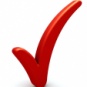 Оплачиваемые общественные работы призваны обеспечивать:удовлетворение потребностей административно-территориальных единиц и организаций в выполнении социально полезных работ;осуществление безработными деятельности, приносящей им дополнительную материальную поддержку;предоставление работы гражданам, обязанным возмещать расходы, затраченные государством на содержание детей, находящихся на государственном обеспечении (далее – граждане, обязанные возмещать расходы на содержание детей), и направленным по судебному постановлению в комитет по труду, занятости и социальной защите Минского городского исполнительного комитета, управления (отделы) по труду, занятости и социальной защите городских, районных исполнительных комитетов (далее – органы по труду, занятости и социальной защите);сохранение мотивации к труду у лиц, занимающихся поиском работы.Оплачиваемые общественные работы могут быть организованы при выполнении следующих видов работ:рекультивация земель, мелиоративные, природоохранные работы, работы в лесном хозяйстве;строительство дорог, их ремонт и содержание, прокладка водопроводных, отопительных, канализационных, газовых и других коммуникаций;строительство и ремонт жилых помещений, объектов социально-культурного назначения;восстановление историко-архитектурных памятников, комплексов, заповедных зон;сельскохозяйственные работы;экологическое оздоровление территорий (благоустройство и озеленение территорий, сохранение и развитие лесопаркового хозяйства, зон отдыха и туризма);подсобные работы в организациях агропромышленного комплекса и торговли;сбор и переработка вторичного сырья и отходов;работы в организациях жилищно-коммунального хозяйства;проведение мероприятий общественно-культурного назначения (перепись населения, спортивные соревнования, фестивали, охрана общественного порядка и другие);уход за местами захоронений;социальные услуги для населения (обслуживание отдыха детей, уход за престарелыми и инвалидами, помощь в обслуживании больных и другие).Нормы участия в общественных работахМестные исполнительные и распорядительные органы на основании объемов оплачиваемых общественных работ и количества безработных ежегодно до 1 декабря текущего года устанавливают минимальное количество рабочих дней для участия безработных в оплачиваемых общественных работах в каждом месяце следующего года (далее – месячная норма). Месячная норма не может превышать 10 рабочих дней. Безработный при его желании может участвовать в оплачиваемых общественных работах сверх установленной месячной нормы. Безработным, отработавшим на оплачиваемых общественных работах количество рабочих дней, превышающее установленную месячную норму, эти дни засчитываются в выполнение месячных норм в последующих месяцах. В случае невыполнения безработным без уважительных причин установленной месячной нормы принимается решение о приостановлении выплаты ему пособия по безработице.К уважительным причинам невыполнения месячной нормы относятся:временная нетрудоспособность безработного, если количество дней его трудоспособности менее месячной нормы (при наличии справки о временной нетрудоспособности, выданной и оформленной в порядке, установленном законодательством);противопоказания для безработного ко всем видам оплачиваемых общественных работ (при наличии медицинской справки о состоянии здоровья);необеспечение безработного объемом оплачиваемых общественных работ для выполнения установленной месячной нормы;необеспечение органами по труду, занятости и социальной защите доставки (проезда) безработного к месту выполнения оплачиваемых общественных работ, находящемуся за пределами населенного пункта, в котором проживает безработный;нахождение безработного на учете в органах по труду, занятости и социальной защите менее календарного месяца;выполнение обязанностей, предусмотренных Законом Республики Беларусь от 5 ноября 1992 года «О воинской обязанности и воинской службе».Участие в оплачиваемых общественных работах не является обязательным для:родителей в многодетных и неполных семьях, а также воспитывающих детей-инвалидов;молодежи до 18 лет;инвалидов;эвакуированных и отселенных из зон эвакуации (отчуждения), первоочередного и последующего отселения, а также самостоятельно выехавших из этих зон после катастрофы на Чернобыльской АЭС;лиц предпенсионного возраста (за два года до наступления возраста, дающего право на пенсию по возрасту на общих основаниях);граждан, уволенных в связи с ликвидацией организации, прекращением деятельности индивидуального предпринимателя, сокращением численности или штата работников и зарегистрированных в органах по труду, занятости и социальной защите в течение 12 месяцев со дня увольнения, в течение первых трех месяцев со дня данной регистрации;беременных женщин;безработных, трудоустроенных на временные работы с уведомлением органов по труду, занятости и социальной защите.Порядок оформления документовОплачиваемые общественные работы организуются местными исполнительными и распорядительными органами на основе договоров о порядке организации и условиях проведения оплачиваемых общественных работ, заключенных между органами по труду, занятости и социальной защите и нанимателями. Наниматели, организующие оплачиваемые общественные работы, представляют в органы по труду, занятости и социальной защите смету расходов на выполнение работ, которая является неотъемлемой частью договора о порядке организации и условиях проведения оплачиваемых общественных работ, заключаемого между органами по труду, занятости и социальной защите и нанимателями.Финансирование общественных работФинансирование мероприятий по организации оплачиваемых общественных работ осуществляется в соответствии с Положением о порядке организации и условиях проведения оплачиваемых общественных работ, утвержденного постановлением Совета Министров Республики Беларусь от 23 декабря 2006 г. № 1716. Мероприятия по организации оплачиваемых общественных работ финансируются в первую очередь за счет средств нанимателей, в интересах которых организуются эти работы, средств местных исполнительных и распорядительных органов и средств бюджета государственного внебюджетного фонда социальной защиты населения Республики Беларусь (далее – бюджет фонда). Средства бюджета фонда могут использоваться организациями независимо от форм собственности для финансирования расходов на: доставку граждан, в том числе безработных, их проживание, оплату проезда к месту выполнения работ и обратно, а также оборудование мест отправки на оплачиваемые общественные работы. При организации оплачиваемых общественных работ нанимателями, финансируемыми из средств республиканского или местных бюджетов, либо когда такие работы организуются на объектах, финансируемых из средств республиканского или местных бюджетов, из средств бюджета фонда могут финансироваться затраты на: приобретение спецодежды, инвентаря, инструментов, материалов, оплату труда и выплату вознаграждений за выполненную работу по гражданско-правовым договорам: -безработным - обязанным лицам - работникам из числа граждан, находящихся в отпуске без сохранения заработной платы, предоставленном по инициативе нанимателя. Такие оплачиваемые общественные работы организуются нанимателями на основе отдельных решений местных исполнительных и распорядительных органов. Наниматели, организующие общественные работы и претендующие на финансирование расходов из средств бюджета фонда представляют в управления по труду, занятости и социальной защиты смету расходов на выполнение работ, которая является неотъемлемой частью договора о порядке организации и условиях проведения оплачиваемых общественных работ, заключаемого между управлением и нанимателями. При этом затраты на приобретение спецодежды, инвентаря, инструментов и материалов, необходимых при проведении работ, не могут превышать 50 процентов затрат по смете расходов по каждому договору. Положение о порядке организации и условиях проведения оплачиваемых общественных работ, утвержденного постановлением Совета Министров Республики Беларусь от 23 декабря 2006 г. № 1716. 